ROTARY CLUB of CASTRO VALLEYPRESIDENTS 1953-PRESENT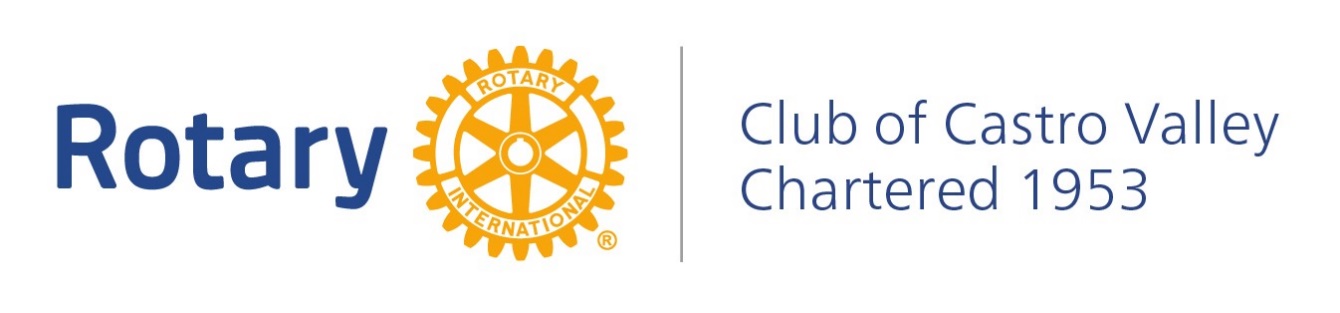 YEARPRESIDENTYEARPRESIDENT1953-1954JACKSON B. HANLEY1988-1989RUDY JOHNSON 1954-1955GEORGE W. PHILLIPS, JR. 1989-1990ROBERT A. HAGLAR1955-1956HARVEY A JOHNSON 1990-1991ALAN WEST1956-1957ROY D. STOECKER1991-1992RON JOHNSON1957-1958DON M. RUSSELL1992-1993BERNARD RIVET1958-1959DAVID A. STRANGE1993-1994WALT SCHNEIDER1959-1960FRANK SELMECZKI1994-1995ROBERT CROSSETT1960-1961HOWARD L. BURR1995-1996GAULE F. TULLY1961-1962RAYMOND H. PETERSON1996-1997JEROME BLAHA1962-1963DAVE CARTER1997-1998CLIFTON A. SHERWOOD1963-1964BOB BUSH1998-1999DARNELL LAVIN1964-1965ELWOOD L. JOHNSON1999-2000DENIS LYONS1965-1966DICK BIGELOW2000-2001GRIFFITH TULLY1966-1967RALPH CROWE2001-2002JEFF MOORE1967-1968ERNIE CROOK2002-2003KIM MURDOCK1968-1969OWEN R. SMITH 2003-2004MARY CALDWELL1969-1970ALLEN F. PEEK2004-2005BEN GURULE1970-1971RALPH V. RUNAVAAR2005-2006KJ PAGE1971-1972AUSTIN D. ROBERTS2006-2007BERNIE KEMPEN1972-1973PAUL A. RATCLIFFE2007-2008RICHARD SHORT1973-1974A. PAUL HULTEN2008-2009CLIFTON A. SHERWOOD*1974-1975JOHN McINTYRE2009-2010MARK PONIATOWSKI1975-1976C. PRARAY HART2010-2011RANDY VANDERBILT1976-1977JESS C. SPENCER2011-2012BILL NOTT1977-1978ANTHONY MORSILLI2012-2013HAFSA BURT1978-1979J. LaQUAGLIA2013-2014JOHN AUFDERMAUER1979-1980RAY C. LORGE2014-2015HEIDI HAUSAUER1980-1981CALVIN J. RULE2015-2016KERN LEWIS1981-1982JOHN C. BARTLE2016-2017CAROL WIKLE1982-1983DWIGHT W. PERRY 2017-2018JIM NEGRI1983-1984ALFRED M. AITON 2018-2019CHARLES MORTIMER1984-1985ROBERT A. KENNELLY2019-2020TODD ANGLIN1985-1986EARLE FATKIN2020-2021GARY HOWARD1986-1987STEVE MURDOCK2021-2022DWIGHT PERRY*1987-1988BOB WABERSKI2022-2023LYTREL CARTER